DOKUMENTACIJA UZ POZIV(Upute ponuditeljima za izradu ponude)Predmet nabave: Usluga izrade projektno-tehničke dokumentacije za rekonstrukciju i opremanje Osnovne škole TrpanjEvidencijski broj nabave: 1/2024Jednostavna nabava - Poziv za dostavu ponuda                                                        Trpanj, 20. ožujka 2024. godineS A D R Ž A J: I. 	OPĆI PODACIII. 	PODACI O PREDMETU NABAVEIII.       KRITERIJI ZA ODABIR GOSPODARSKOG SUBJEKTA             (UVJETI SPOSOBNOSTI)IV.	PODACI O PONUDIV.	OSTALE ODREDBEPRILOG 1. – Obrazac – Projektni zadatak – Teh. specifikacije predmeta nabavePRILOG 2. – Obrazac – Ponudbeni listPRILOG 3. – Obrazac – TroškovnikI OPĆI PODACI:Podaci o naručitelju: Škola: Osnovna škola TrpanjSjedište: Kralja Tomislava 41, 20240 TrpanjOIB: 13787440003Telefonski broj: 020 743 423Broj telefaxa: 020 743 912Internet adresa: http://os-trpanj.skole.hr/ e-pošta: ostrpanj@gmail.com Osobe naručitelja za komunikaciju s ponuditeljima su: Ime i prezime: Lovro Dabelić(komunikacija vezana uz postupak jednostavne nabave)e-mail: ostrpanj@gmail.com Ime i prezime: Lovro Dabelić(komunikacija vezana uz Projektni zadatak – Teh. specifikacije predmeta nabave)e-mail: ostrpanj@gmail.com Evidencijski broj nabave: 1/2024Sprječavanje sukoba interesa:U smislu članka 76. Zakona o javnoj nabavi (NN 120/2016. i 114/2022) Škola ne smije potpisivati ugovore o nabavi sa sljedećim gospodarskim subjektima:Nema takvih subjekataVrsta postupka javne nabave:Jednostavna nabava - Poziv za dostavu ponuda - (sukladno članaku 15. Stavak 2. ZJN (NN 120/2016. i 114/2022.) i Pravilniku o jednostavnoj nabavi roba, usluga i radova, KLASA: 602-02/16-05/13, URBROJ: 2117/1-29-05-16-3 od 22. prosinca 2016. godine.Procijenjena vrijednost nabave:20.000,00 Eura (€) (dvadesettisućaeura)Vrsta ugovora o nabavi/narudžbenice:Ugovor o nabavi (Jednostavna nabava)Navod sklapa li se ugovor o nabavi ili šalje narudžbenica:Za navedenu nabavu predviđa se sklapanje ugovora o nabavi sa odabranim ponuditeljem.II. 	PODACI O PREDMETU NABAVEOpis predmeta nabave: Usluga izrade projektno-tehničke dokumentacije za rekonstrukciju i opremanje Osnovne škole Trpanj.CPV Oznaka: 71320000 Usluga tehničkog projektiranjaOvaj projektni zadatak određuje kriterije i uvjete za rješenje, odnosno projektno-tehničke dokumentacije za rekonstrukciju i opremanje postojeće zgrade Osnovne škole Trpanj na k. č. br. 3484  k. o. Trpanj. Kapacitet rekonstruirane škole prema dovršenom projektu u svemu mora odgovarati orijentacijskim podacima za izračun prostornih uvjeta objavljenima na web-stranici Ministarstva znanosti i obrazovanja (u nastavku teksta: MZO):Normativi dimenzioniranja prostora osnovnih škola u Republici Hrvatskoj 2022:https://mzo.gov.hr/vijesti/odluka-o-utvrdjivanju-normativa-prostora-gradjevina-osnovnih-skola/5239   Smjernice za izradu dokumentacije u svrhu izdavanja suglasnosti na idejno rješenje/projekt zahvata u prostoru za osnovne škole:https://mzo.gov.hr/vijesti/odluka-o-utvrdjivanju-smjernica-za-izradu-dokumentacije-u-svrhu-izdavanja-suglasnosti-na-idejno-rjesenje-projekt-zahvata-u-prostoru-za-osnovne-skole/5645  Podaci o broju razrednih odjela u 2026./2027. školskoj godini su dostupni na poveznici Učionice-2022-23 - Power BI https://app.powerbi.com/view?r=eyJrIjoiMTZlZjY4OTktM2Q3YS00YWRhLWIwMjAtYTA5MjFhNjdhZmY0IiwidCI6IjJjMTFjYmNjLWI3NjEtNDVkYi1hOWY1LTRhYzc3ZTk0ZTFkNCIsImMiOjh9 Školski prostror potrebno je modernizirati i infrastrukturno prilagoditi i opremiti kako bi škola mogla započeti s uvođenjem modela cjelodnevne škole (CDŠ).Opis i oznaka grupe ili dijelova predmeta nabave, ako je dopušten takav način nuđenja:Nije dozvoljeno nuđenje po grupama ili dijelovima predmeta nabave.Količina predmeta nabave: Sukladno tehničkim specifikacijama iz Priloga 1. Dokumentacije uz poziv.Točna količina predmeta nabave iskazana je Troškovnikom – Prilog 3, koji je sastavni dio ovog Poziva. Ponuditelj mora ponuditi cjelokupni opseg posla koji se traži predmetnom nabavom te ispuniti sve stavke Troškovnika.Ponude koje obuhvaćaju samo dio traženog predmeta nabave, neće se razmatrati.Tehnička specifikacija predmeta nabave:Projektni zadatak - Tehničke specifikacije predmeta nabave nalaze se u Prilogu 1. Dokumentacije uz poziv Mjesto isporuke usluge:Isporuka predmeta nabave: zgrada Osnovne škole Trpanj, Kralja Tomislava 41, Trpanj.Nakon što Ponuditelj preda projektno-tehničku dokumentaciju Naručitelju, ista postaje vlasništvo Naručitelja.Projektno-tehničku dokumentaciju potrebno je izraditi u tiskanom obliku i elektroničkom zapisu pohranjenu u originalnom grafičkom formatu (.dwg, pdf, word, excel i slično) u najmanje šest (6) istovjetnih primjeraka. Pojedinačni projekti u tiskanom obliku trebaju biti uvezani u mape složene u A4 format i predane u odgovarajućem broju u ovisnosti o upravno-pravnom postupku. Dokumentacija (nacrti, sheme, fotografije, skice i sl.) na optičkom elektroničkom mediju moraju biti u sljedećim formatima: tekst u doc ili docx formatu i pdf-u, tablice u xls ili xlsx formatu i pdf-u, nacrti u formatu dwg i pdf-u.Troškovnici kao sastavni dio projektno-tehničke dokumentacije moraju biti izrađeni u tiskanom obliku i isporučeni u .xls ili .xlsx formatu.Tehnička dokumentacija koja se izrađuje kao predmet ove nabave (snimke, elaborati, projekti i dr.) ne smatra se autorskim djelom prema posebnim propisima.Rok isporuke predmeta nabave:Ugovor stupa na snagu onog dana kada ga potpiše posljednja ugovorna strana te je na snazi do izvršenja svih obveza ugovornih strana.Rok izvršenja usluge izrade projektno tehničke dokumentacije je sedamdesetpet (75) kalendarskih dana.U rok se ne ubrajaju dani potrebni za ishođenje potrebnih potvrda, i/ili dozvola, i/ili mišljenja i/ili suglasnosti nadležnih javnopravnih tijela na koje Ponuditelj neće moći utjecati, pri čemu se pisanim putem mora dokazati trajanje istih (npr. dostava Naručitelju potvrde o predaji zahtjeva nadležnim tijelima, odnosno podneska kojim se požuruje postupanje po zahtjevu ukoliko se zatraženo ne dobije u propisanom ili primjerenom roku). Ispravljanje nedostataka u projektno-tehničkoj dokumentaciji uočenih od strane Naručitelja ili tijela nadležnog za izdavanje dozvola i suglasnosti neće se smatrati opravdanim razlogom za produženje roka. Trošak ispravljanja nedostataka, bez obzira na razlog, tereti Ponuditelja. Eventualna promjena roka moguća je u slučajevima na koje Ponuditelj nije mogao utjecati (npr. neriješeni imovinsko-pravni odnosi i sl.) te u slučajevima više sile.III.       KRITERIJI ZA ODABIR GOSPODARSKOG SUBJEKTA           (UVJETI SPOSOBNOSTI)15. SPOSOBNOST ZA OBAVLJANJE PROFESIONALNE DJELATNOSTI (članak 257. ZJN (NN 120/2016 i 114/2022))15.1. Svaki gospodarski subjekt mora dokazati svoju sposobnost za obavljanje profesionalne djelatnosti sukladno odredbama ove DokumentacijeSposobnost za obavljanje profesionalne djelatnosti dokazuje:Svaki gospodarski subjekt mora dokazati upis u sudski, obrtni, strukovni ili drugi odgovarajući registar u državi njegova poslovnog nastana.DOSTAVITI: izvadak iz sudskog, obrtnog ili drugog odgovarajućeg registra koji se vodi u državi članici njegova poslovnog nastana ne stariji od tri (3) mjeseca računajući od dana objave javnog poziva na dostavu ponuda gospodarskim subjektima.IV.	PODACI O PONUDIOblik, način izrade, sadržaj i način dostave ponuda:16.1. Oblik i način izrade ponudaPonuda mora biti izrađena u obliku naznačenom u Dokumentaciji uz poziv. Stranice ponude označavaju se rednim brojem stranice kroz ukupan broj stranica ponude ili ukupan broj stranica ponude kroz redni broj stranice.Ponuda se dostavlja elektroničkim sredstvima komunikacije,Ponuda se šalje u pdf ili jpeg formatu,Propisani tekst Dokumentacije uz poziv ne smije se mijenjati i nadopunjavati.16.2. Sadržaj ponude Ponuda mora biti izrađena sukladno Dokumentaciji uz poziv te propisano sadržavati sljedeće:popis svih sastavnih dijelova i/ili priloga ponude (sadržaj ponude). Ako je ponuda izrađena od više dijelova ponuditelj je obvezan u sadržaju ponude navesti od koliko se dijelova ponuda sastoji.u cijelosti popunjen Obrazac - Ponudbeni list (Prilog 2.), potpisan od ponuditelja i ovjeren pečatom,u cijelosti popunjen Obrazac – Troškovnik (Prilog 3.),dokaze iz članka 15. Dokumentacije uz Poziv (sposobnost za obavljanje profesionalne djelatnosti),16.3. Način dostave ponudePonuditelj ponudu dostavlja na e-mail adresu: ostrpanj@gmail.com do krajnjeg roka za dostavu ponuda navedenog u članku 24. ove Dokumentacije uz poziv sa naznakom:″Jednostavna nabava – PTD – Osnovna škola Trpanj – ne otvaraj″Elektronički dostavljena ponuda mora zadovoljavati sve uvjete iz članka 16.1. i 16.2. ovih Uputa. Ponuditelji moraju voditi računa da elektronički format ponude zadovoljava sve sigurnosne mjere radi potencijalne zlouporabe ponuda. Preporuča se slanje elektroničke ponude u pdf ili jpeg formatu.Dopustivost alternativnih ponuda:Alternativne ponude nisu dopuštene. Način izračuna cijene za predmet nabave, sadržaj cijene i nepromjenjivost cijene:Ponuditelj je kod izrade ponude obvezan držati se sljedećeg:Cijena ponude piše se brojkama i slovima. Ako se iznos u brojkama i slovima razlikuju, mjerodavan je iznos izražen slovima.Cijena ponude izražava se za cjelokupan predmet nabave. U cijenu ponude uračunati su svi troškovi i popusti, bez poreza na dodanu vrijednost, koji se iskazuje zasebno iza cijene ponude. Ukupnu cijenu ponude čini cijena ponude s porezom na dodanu vrijednost.Ponuđene cijene su nepromjenjive za vrijeme trajanja ugovora o nabavi.Valuta u kojoj cijena ponude treba biti izražena:Cijena ponude i ukupna cijena ponude izražavaju se u Eurima (€). Rok valjanosti ponude:Rok valjanosti ponude je 90 (devedeset) dana od dana otvaranja ponuda.Kriteriji odabira najpovoljnije ponude:.Kriterij za odabir je ekonomski najpovoljnija ponuda (ENP), a relativi ponder cijene je 100%.Bodovna vrijednost ponuda određuje se sukladno formuli, kako slijedi: YminBv = -----------*100YpPri čemu su: Yp - cijena iz promatrane ponude Ymin - najniža cijena (iz ponude koja ima najmanju ponuđenu cijenu).U slučaju da su dvije ili više valjanih ponuda jednako rangirane prema kriteriju odabira, naručitelj će, sukladno članku 302. stavku 3. ZJN, odabrati ponudu koja je zaprimljena ranije. Jezik ponude:Ponuda se izrađuje na hrvatskom jeziku na latiničnom pismu.Svi dokazi priloženi ponudi moraju biti na hrvatskom jeziku na latiničnom pismu.Ukoliko su neki od dokumenata i dokaza traženih dokumentacijom uz poziv na nekom od stranih jezika ponuditelj je dužan dostaviti i prijevod dokumenta/dokaza na hrvatski jezik izvršenog po ovlaštenom prevoditelju.IV.	OSTALE ODREDBERok, način i uvjeti plaćanja:Plaćanje se vrši u Eurima (€).Plaćanje prema stvarno izvršenoj usluzi, a temeljem ispostavljenog računa u roku od 30 dana. Plaćanje se obavlja na žiro račun ponuditelja. Naručitelj ne prihvaća traženje sredstava osiguranja plaćanja. Dinamika plaćanja naknade je sljedeća:20 % nakon izrade idejnog projekta, 80% po predaji kompletne projektno-tehničke dokuemntacije.Račun mora biti izdan i dostavljen sukladno Zakonu o elektroničkom izdavanju računa u javnoj nabavi (NN 94/2018) na mail Škole ured@os-trpanj.skole.hr Rokovi za dostavu ponuda:Rok za dostavu ponuda je 5. travnja 2024. godine do 12:00 sati na e-mail adresu ostrpanj@gmail.com navedenu u točki 16.3. ove Dokumentacije.Otvaranje ponuda:Otvaranje ponuda obavit će se prostorima Osnovne škole Trpanj, Kralja Tomislava 41, Trpanj.Ponuda pristigla nakon isteka roka za dostavu ponuda ne otvara se i obilježava kao zakašnjelo pristigla ponuda. Zakašnjela ponuda se odmah vraća ponuditelju koji ju je dostavio.Pravo poništenja nadmetanja:Naručitelj zadržava pravo poništenja nadmetanja u bilo kojem trenutku prije isteka roka za dostavu ponude bez preuzimanja odgovornosti naknade eventualne štete bilo kojem ponuditelju. Obavijest o poništenju odmah će biti upućena svim ponuditeljima.Troškovi nadmetanja:Naručitelj ne snosi troškove u svezi sudjelovanja ponuditelja u ovom nadmetanju.Rok donošenja Odluke o odabiru ili poništenja:Naručitelj se obvezuje odabrati najpovoljnijeg ponuditelja u roku od 30 (trideset) dana računajući od dana isteka roka za dostavu ponuda i dostaviti Odluku o odabiru ponude sa Zapisnikom o otvaranju, pregledu i ocjeni ponuda Ponuditeljima koji su dostavili ponude sukladno Pravilniku o jednostavnoj nabavi roba, usluga i radova, KLASA: 602-02/16-05/13, URBROJ: 2117/1-29-05-16-3 od 22. prosinca 2016. godine.Posebni uvjeti za izvršenje ugovoraObavljanje stručnih poslova projektiranjaSukladno odredbama Zakona o poslovima i djelatnostima prostornog uređenja i gradnje (Narodne novine broj: 78/15, 118/18, 110/19, dalje u tekstu: „ZPDPUG“), poslove projektiranja u svojstvu odgovorne osobe (projektanta) u okviru zadaća svoje struke može obavljati ovlašteni arhitekt ili ovlašteni inženjer sukladno posebnom zakonu kojim se uređuje udruživanje u Komoru.Ovlašteni arhitekt i ovlašteni inženjer mogu obavljati poslove projektiranja samostalno u vlastitom uredu, zajedničkom uredu ili pravnoj osobi registriranoj za tu djelatnost. Pravna osoba registrirana za djelatnost projektiranja i/ili stručnog nadzora građenja dužna je u obavljanju tih poslova poštivati odredbe ZPDPUG i posebnih zakona kojima se uređuje gradnja te osigurati da obavljanje poslova projektiranja i/ili stručnog nadzora bude u skladu s temeljnim načelima i pravilima koja trebaju poštivati ovlašteni arhitekti i ovlašteni inženjeri.Sukladno odredbama Zakona o komori arhitekata i komorama inženjera u graditeljstvu i prostornom uređenju (NN 78/15, 114/18, 110/19), u Komoru se obvezno udružuju ovlašteni arhitekti, ovlašteni arhitekti urbanisti i ovlašteni inženjeri koji u svojstvu ovlaštene osobe obavljaju stručne poslove projektiranja i/ili stručnog nadzora građenja te poslove prostornog uređenja radi zastupanja i usklađivanja zajedničkih interesa, zaštite javnog interesa i zaštite interesa trećih osoba. Strane osobe koje obavljaju poslove i djelatnosti prostornog uređenja i gradnjeSukladno članku 59. ZPDPUG-a fizička osoba koja u stranoj državi ima pravo obavljati poslove projektiranja ima pravo u Republici Hrvatskoj, pod pretpostavkom uzajamnosti, trajno obavljati te poslove u svojstvu ovlaštene osobe pod istim uvjetima kao i ovlašteni arhitekt ako ima stručne kvalifikacije potrebne za obavljanje tih poslova u skladu s posebnim zakonom kojim se uređuje priznavanje inozemnih stručnih kvalifikacija i drugim posebnim propisima. Pretpostavka uzajamnosti ne primjenjuje se na državljana države ugovornice Europskog gospodarskog prostora i države članice Svjetske trgovinske organizacije.Temeljem članka 60. ZPDPUG strana ovlaštena fizička osoba ima pravo u Republici Hrvatskoj trajno obavljati poslove projektiranja pod strukovnim nazivom koje ovlaštene osobe za obavljanje tih poslova imaju u Republici Hrvatskoj, ako je upisana u imenik stranih ovlaštenih arhitekata urbanista, imenik stranih ovlaštenih arhitekata, odnosno imenik stranih ovlaštenih inženjera odgovarajuće komore, u skladu sa zakonom kojim se uređuje udruživanje u Komoru.Temeljem članka 61. ZPDPUG ovlaštena fizička osoba iz države ugovornice EGP-a ima pravo u Republici Hrvatskoj povremeno ili privremeno obavljati poslove projektiranja u svojstvu odgovorne osobe pod strukovnim nazivom koji ovlaštene osobe za obavljanje tih poslova imaju u Republici Hrvatskoj, ako prije početka prvog posla izjavom u pisanom ili elektroničkom obliku izvijesti o tome odgovarajuću komoru, uz uvjet da dostavi podatke:– povezane sa stručnim kvalifikacijama, potrebnim za obavljanje poslova prostornog uređenja, projektiranja i/ili stručnog nadzora građenja, odnosno poslova kontrole projekata u državi iz koje dolazi i– o pojedinostima svakog osiguranja ili drugog načina osobne ili kolektivne zaštite s obzirom na profesionalnu odgovornost.Temeljem članka 64. ZPDPUG, izjava iz članka 61. ZPDPUG podnosi se za svaku godinu u kojoj podnositelj namjerava privremeno ili povremeno pružati usluge u Republici Hrvatskoj. Komora ocjenjuje je li riječ o povremenom obavljanju poslova u smislu članka 61. ZPDPUG prema okolnostima pojedinog slučaja.U skladu sa člankom 65. ZPDPUG, prilikom podnošenja prve izjave iz članka 61. ZPDPUG Komora provodi postupak provjere inozemne stručne kvalifikacije u skladu s odredbama posebnog zakona kojim se uređuje priznavanje inozemnih stručnih kvalifikacija i drugim posebnim propisima i o tome izdaje potvrdu. Predmetna provjera ne odnosi se na arhitekte koji će u Republici Hrvatskoj obavljati poslove projektiranja i/ili stručnog nadzora građenja i posjeduju dokaz o formalnoj osposobljenosti naveden u točki 5.7.1. Priloga V. i točki 6. Priloga VI. Direktive 2005/36/EZ i Direktive 2013/55/EU.Potvrda strane ovlaštene osobe za povremeno ili privremeno obavljanje poslova projektiranja u svojstvu odgovorne osobe upisuje se u evidenciju odgovarajuće komore.Temeljem članka 67. ZPDPUG fizička osoba koja u stranoj državi ima pravo obavljati poslove projektiranja u svojstvu ovlaštene osobe (u daljnjem tekstu: strana ovlaštena osoba), koja država nije ugovornica EGP-a, može u Republici Hrvatskoj obavljati poslove projektiranja u svojstvu ovlaštene osobe ako je na natječaju stekla pravo na izvedbu natječajnog rada, pod uvjetom da dobije odobrenje odgovarajuće komore. Takvo odobrenje može se dati, pod pretpostavkom uzajamnosti, stranoj ovlaštenoj osobi ako ima stručne kvalifikacije potrebne za obavljanje tih poslova u skladu s posebnim zakonom kojim se uređuje priznavanje inozemnih stručnih kvalifikacija i drugim posebnim propisima. Pretpostavka uzajamnosti u ovom slučaju se ne primjenjuje se na stranu ovlaštenu osobu koja je državljanin države članice Svjetske trgovinske organizacije. Rješenje o upisu u evidenciju odobrenja za rad stranoj ovlaštenoj osobi donosi Komora.Sukladno članku 69. ZPDPUG strana pravna osoba sa sjedištem u drugoj državi koja obavlja djelatnost projektiranja može u Republici Hrvatskoj, pod pretpostavkom uzajamnosti, na privremenoj i povremenoj osnovi, obavljati one poslove koje je prema propisima države u kojoj ima sjedište ovlaštena obavljati ako prije početka prvog posla izjavom u pisanom ili elektroničkom obliku izvijesti o tome Ministarstvo, uz uvjet da dostavi isprave kojima se dokazuje:– pravo obavljanja djelatnosti u državi sjedišta strane osobe– da je pokrivena jamstvom, odnosno osiguranjem od odgovornosti za štetu koju bi obavljanjem djelatnosti mogla učiniti investitoru ili drugim osobama, pri čemu se priznaje jednakovrijedno jamstvo, odnosno osiguranje sklopljeno u državi sjedišta strane osobe.Pretpostavka uzajamnosti iz članka 69. stavka 1. ZPDPUG ne primjenjuje se na stranu pravnu osobu sa sjedištem u drugoj državi koja obavlja djelatnost prostornog uređenja, projektiranja i/ili stručnog nadzora građenja, odnosno kontrole projekta te stranu pravnu ili stranu fizičku osobu obrtnika koji obavlja djelatnost građenja sa sjedištem u drugoj državi EGP-a, odnosno državi članici Svjetske trgovinske organizacije. Ministarstvo provodi postupak provjere predmetnih i o tome izdaje potvrdu.Temeljem članka 70. ZPDPUG strana pravna osoba sa sjedištem u drugoj državi koja obavlja djelatnost projektiranja može, pod pretpostavkom uzajamnosti, u Republici Hrvatskoj trajno obavljati djelatnost pod istim uvjetima kao i osoba sa sjedištem u Republici Hrvatskoj, u skladu s ovim Zakonom i drugim posebnim propisima. Pretpostavka uzajamnosti ne primjenjuje se na stranu pravnu osobu sa sjedištem u drugoj državi koja obavlja djelatnost, projektiranja sa sjedištem u drugoj državi EGP-a, odnosno državi članici Svjetske trgovinske organizacije.Priznavanje inozemne stručne kvalifikacijePostupak priznavanja inozemne stručne kvalifikacije, sukladno članku 73. ZPDPUG-a za obavljanje poslova prostornog uređenja, projektiranja i/ili stručnog nadzora građenja, kontrole projekata, vođenja građenja i poslove voditelja projekta u svojstvu ovlaštene osobe, za osobe arhitektonske, građevinske, strojarske i elektrotehničke struke provodi i rješenje o tome donosi odgovarajuća komora na način propisan posebnim zakonom kojim se uređuje priznavanje inozemnih stručnih kvalifikacija te drugim posebnim propisima. Na osobe arhitektonske struke – arhitekte koji u Republici Hrvatskoj žele obavljati poslove projektiranja i/ili stručnog nadzora građenja i posjeduju dokaz o formalnoj osposobljenosti naveden u točki 5.7.1. Priloga V. i točki 6. Priloga VI. Direktive 2005/36/EZ i Direktive 2013/55/EU primjenjuju se odredbe o automatskom priznavanju kvalifikacija. Uvjete i postupak za pružanje usluga na privremenoj ili povremenoj osnovi te za priznavanje inozemnih stručnih kvalifikacija za osobe iz stavka 1. ovoga članka propisat će općim aktom Komore.Temeljem svega navedenog, odabrani ponuditelj obvezan je nakon izvršnosti odluke o odabiru, a najkasnije do potpisa ugovora dostaviti Naručitelju dokaze da je isti ishodio sva potrebna rješenja/potvrde o pravu na obavljanje djelatnosti projektiranja sukladno zakonskim propisima Republike Hrvatske.Primjerice, za projektanta je potrebno dostaviti presliku potvrde/rješenja odgovarajuće nadležne komore o upisu u imenik/evidenciju ovlaštenih arhitekata, odnosno imenik/evidenciju stranih ovlaštenih arhitekata koji vodi odgovarajuća nadležna komora, odnosno drugi važeći dokument potreban za obavljanje poslova projektiranja u svojstvu odgovorne osobe propisan ZPDUPUG npr. potvrdu odgovarajuće hrvatske komore za povremeno ili privremeno obavljanje poslova projektiranja. U slučaju da se radi o pravnoj osobi/obrtniku, isti također dostavljaju dokaze o pravu na obavljanje djelatnosti projektiranja kako je propisano ovom točkom Dokumentacije o nabavi. Naručitelj će prihvatiti kao valjan bilo koji dokaz propisan kao valjan ZPDPUG.OstaloNa sva pitanja koja se tiču ponuda, uvjeta, načina i postupka nabave, a nisu regulirana ovom Dokumentacijom primjenjivati će se odredbe Pravilnika o jednostavnoj nabavi roba, usluga i radova, KLASA: 602-02/16-05/13, URBROJ: 2117/1-29-05-16-3 od 22. prosinca 2016. godine.      Prilog I.PROJEKTNI ZADATAK – TEHNIČKE SPECIFIKACIJE PREDMETA NABAVEPredmet nabave: Usluga izrade projektno-tehničke dokumentacije za rekonstrukciju i opremanje Osnovne škole TrpanjEvidencijski broj nabave: 1/2024                                                           Trpanj, 20. ožujka 2024. godine Projektni zadatak za izradu projektno-tehničke dokumentacije za rekonstrukciju i opremanje Osnovne škole TrpanjINVESTITOR: Osnovna škola Trpanj, Kralja Tomislava 41,TrpanjOIB: 13787440003GRAĐEVINA: DaVRSTA DOKUMENTACIJE: snimak postojećeg stanja, idejno rješenje, glavni projekt rekonstrukcije prema Smjernicama, pripadajući izvedeni projekt i troškovnik građevinsko-obrtničkih i instalaterskih radova.VRSTA PROJEKTA: projekt više strukaLOKACIJA: Osnovna škola Trpanj, Kralja Tomislava 41, Trpanj                                                           Trpanj, 20. ožujka 2024. godine SADRŽAJ1. Opći podaci 2. Uvod 3. Opći uvjeti4. Predmet projektnog zadatka5. Postojeće podloge 6. Opseg i sadržaj	6.1. Snimak postojećeg stanja6.2. Idejno rješenje6.3. Glavni i izvedbeni projekt6.4. Troškovnik7. Rok izrade8. Procijenjena vrijednost9. Isporuka2. UVODOvaj projektni zadatak određuje kriterije i uvjete za rješenje, odnosno projektno-tehničke dokumentacije za rekonstrukciju i opremanje postojeće zgrade Osnovne škole Trpanj i na k. č. br.3484 k. o.Trpanj.3. OPĆI UVJETIKapacitet rekonstruirane škole prema dovršenom projektu u svemu mora odgovarati orijentacijskim podacima za izračun prostornih uvjeta objavljenima na web-stranici Ministarstva znanosti i obrazovanja (u nastavku teksta: MZO):Normativi dimenzioniranja prostora osnovnih škola u Republici Hrvatskoj 2022:https://mzo.gov.hr/vijesti/odluka-o-utvrdjivanju-normativa-prostora-gradjevina-osnovnih-skola/5239     Smjernice za izradu dokumentacije u svrhu izdavanja suglasnosti na idejno rješenje/projekt zahvata u prostoru za osnovne škole:https://mzo.gov.hr/vijesti/odluka-o-utvrdjivanju-smjernica-za-izradu-dokumentacije-u-svrhu-izdavanja-suglasnosti-na-idejno-rjesenje-projekt-zahvata-u-prostoru-za-osnovne-skole/5645   Podaci o broju razrednih odjela u 2026./2027. školskoj godini su dostupni na poveznici Učionice-2022-23 - Power BI https://app.powerbi.com/view?r=eyJrIjoiMTZlZjY4OTktM2Q3YS00YWRhLWIwMjAtYTA5MjFhNjdhZmY0IiwidCI6IjJjMTFjYmNjLWI3NjEtNDVkYi1hOWY1LTRhYzc3ZTk0ZTFkNCIsImMiOjh9  Školski prostror potrebno je modernizirati i infrastrukturno prilagoditi i opremiti kako bi škola mogla započeti s uvođenjem modela cjelodnevne škole (CDŠ).Idejno rješenje mora biti izrađeno uskladu s ciljevima, kriterijima i postupcima za dodjelu bespovratnih sredstava namijenjenih provedbi projekata koji se financiraju iz Nacionalnog plana oporavka i otpornosti 2021-2026, kao i sNormativima dimenzioniranja prostora osnovnih škola u Republici Hrvatskoj.4. PREDMET PROJEKTNOG ZADATKAPredmet projektnog zadatka je izrada projektno-tehničke dokumentacijom za rekonstrukciju i opremanje postojeće zgrade Osnovne škole Trpanj i na k. č. br. 3484 k. o.Trpanj.5. POSTOJEĆE PODLOGEInvestitor ne raspolaže podlogama kao što su: postojeća tehnička dokumentacija školske zgrade (arhitektonski i geodetski snimak).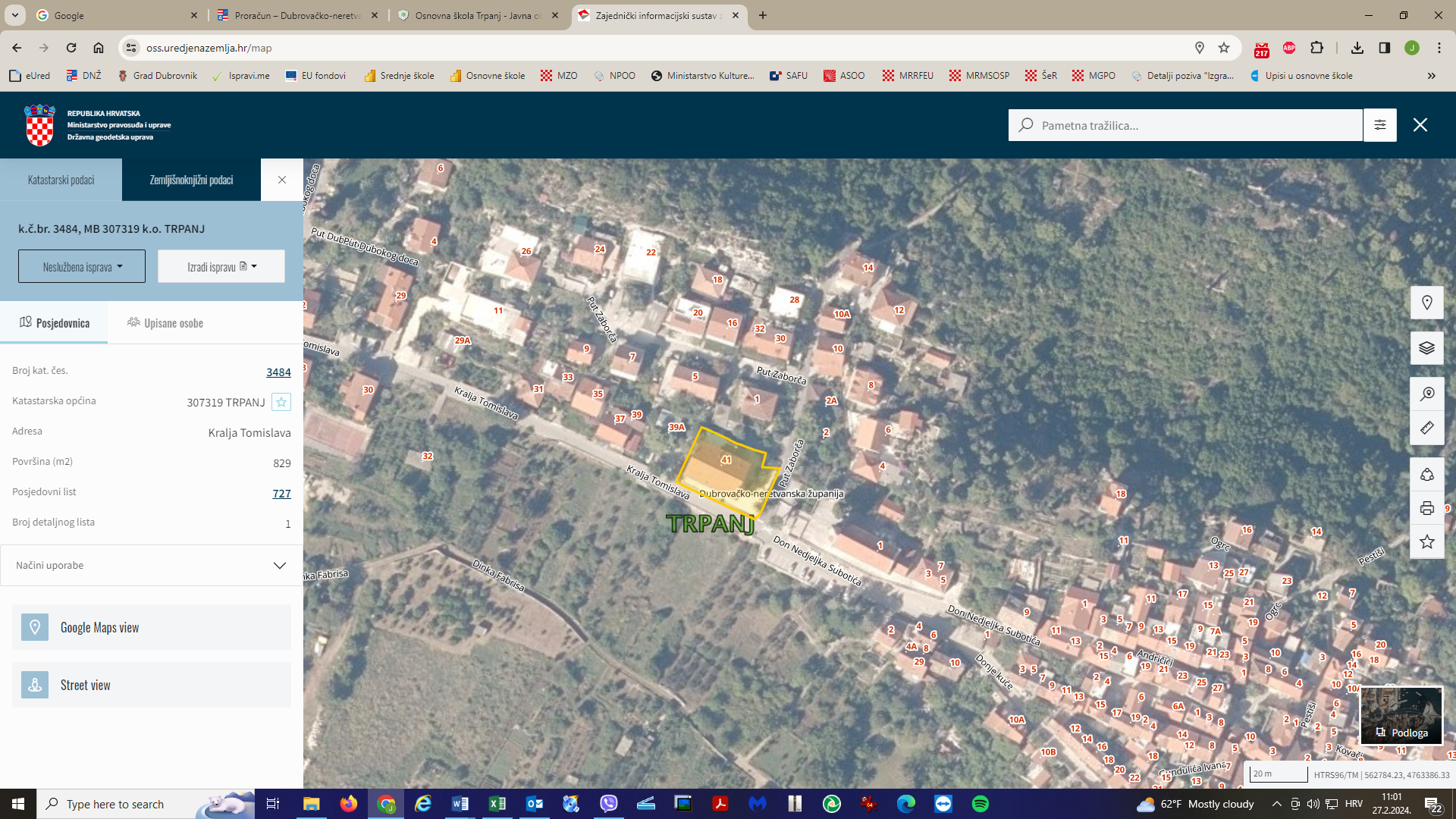 fotografija: Zajednički informacijski sustav zemljišnih knjiga i katastra - ZIS OSS, podloga: Digitalni ortofoto 2019/20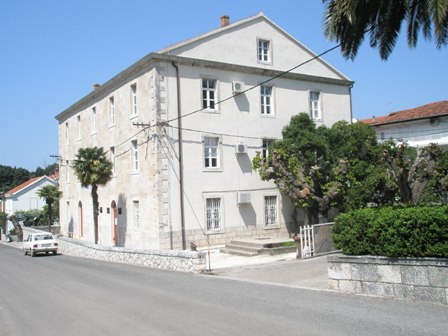 6. OPSEG I SADRŽAJProjektno-tehnička dokumentacija mora sadržavati dijelove prema zahtjevima investitora, a  to su redom kako slijedi:geodetska snimka zgrade i neposrednog uporabnog okoliša, detaljna snimka izvedenog stanja s ucrtanim svim bitnim instalacijama koje u vidljive bez uklanjanja građevinskih dijelova škole u mjerilu 1:100,idejno rješenje rekonstrukcije škole u mjerilu 1:100,pripadajući elaborat zaštite od požara,ispunjeni Obrazac 1 i ishođena suglasnost MZO-a na osnovu idejnog rješenja, glavni projekt, izvedbeni projekt s pripadajućim troškovnikom.6.1. Snimak postojećeg stanjaU slučaju manjkavosti postojeće dokumentacije, potrebno je obaviti snimanje postojećeg stanja, a u ponudu je potrebno uključiti izradu arhitektonskih podloga u digitalnom obliku, u obimu potrebnom za rješavanje ovog projektnog zadatka. 6.2. Idejno rješenjeIdejno rješenje treba obuhvatiti rekonstrukciju i opremanje postojeće zgrade škole poštujući važeće Normative dimenzioniranja prostora osnovnih škola u RH za odvijanje nastave u jednoj smjeni. Sukladno potrebama i mogućnostima investitora, idejno rješenje će obuhvatiti i uređenje okoliša, odnosno školskog dvorišta i parka koji ujedno predstavljaju evakuacijske površine škole.6.3. Glavni i izvedbeni projektGlavni projekt i izvedbeni projekt moraju biti izrađeni sukladno odredbama Zakona o gradnji (NN 153/13, 20/17, 39/19, 125/19), Pravilnika o obveznom sadržaju i opremanju projekata građevina (NN 118/19, 65/20), kao i odredbama ostalih zakona, pravilnika, normite pravila struke relevantnih za ovaj projektni zadatak.6.4. TroškovnikTroškovnik se izrađuje za obujam radova, kao i za svaku od faza radova, a svesukladno mogućnostima, potrebama i zahtjevima investitora.7. ROK IZRADERok izvršenja usluge izrade projektno tehničke dokumentacije je sedamdesetpet (75) kalendarskih dana.U rok se ne ubrajaju dani potrebni za ishođenje potrebnih potvrda, i/ili dozvola, i/ili mišljenja i/ili suglasnosti nadležnih javnopravnih tijela na koje Ponuditelj neće moći utjecati, pri čemu se pisanim putem mora dokazati trajanje istih (npr. dostava Naručitelju potvrde o predaji zahtjeva nadležnim tijelima, odnosno podneska kojim se požuruje postupanje po zahtjevu ukoliko se zatraženo ne dobije u propisanom ili primjerenom roku). Ispravljanje nedostataka u projektno-tehničkoj dokumentaciji uočenih od strane Naručitelja ili tijela nadležnog za izdavanje dozvola i suglasnosti neće se smatrati opravdanim razlogom za produženje roka. Trošak ispravljanja nedostataka, bez obzira na razlog, tereti Ponuditelja. Eventualna promjena roka moguća je u slučajevima na koje Ponuditelj nije mogao utjecati (npr. neriješeni imovinsko-pravni odnosi i sl.) te u slučajevima više sile.8. PROCIJENJENA VRIJEDNOSTProcijenjena vrijednost izrade projektno-tehničke dokumentacije za rekonstrukciju i opremanje postojeće zgrade Osnovne škole Trpanj iznosi 20.000,00 EUR (bez PDV-a).9. ISPORUKAIsporuka predmeta nabave: Osnovna škola Trpanj, Kralja Tomislava 41, Trpanj.Nakon što Ponuditelj preda projektno-tehničku dokumentaciju Naručitelju, ista postaje vlasništvo Naručitelja.Projektno-tehničku dokumentaciju potrebno je izraditi u tiskanom obliku i elektroničkom zapisu pohranjenu u originalnom grafičkom formatu (.dwg, pdf, word, excel i slično) u najmanje šest (6) istovjetnih primjeraka. Pojedinačni projekti u tiskanom obliku trebaju biti uvezani u mape složene u A4 format i predane u odgovarajućem broju u ovisnosti o upravno-pravnom postupku. Dokumentacija (nacrti, sheme, fotografije, skice i sl.) na optičkom elektroničkom mediju moraju biti u sljedećim formatima: tekst u doc ili docx formatu i pdf-u, tablice u xls ili xlsx formatu i pdf-u, nacrti u formatu dwg i pdf-u.Troškovnici kao sastavni dio projektno-tehničke dokumentacije moraju biti izrađeni u tiskanom obliku i isporučeni u .xls ili .xlsx formatu.Tehnička dokumentacija koja se izrađuje kao predmet ove nabave (snimke, elaborati, projekti i dr.) ne smatra se autorskim djelom prema posebnim propisima.      Prilog II.OBRAZAC PONUDBENI LIST Evidencijski broj nabave: 1/2024 NARUČITELJPONUDITELJPREDMET NABAVE4. KRITERIJ CIJENA PONUDE ZA PREDMET NABAVE: ROK VALJANOSTI PONUDE:U ____________, dana ___________ 2024.	_____________________________	(ime i prezime ovlaštene osobe ponuditelja)	_____________________________ 			(potpis)     Prilog III.OBRAZAC –TROŠKOVNIKEvidencijski broj nabave: 1/2024U ____________, dana ___________ 2024.	_____________________________	(ime i prezime ovlaštene osobe ponuditelja)	_____________________________ 	(potpis)Naziv:Osnovna škola TrpanjSjedište:Kralja Tomislava 41, TrpanjOIB:13787440003Naziv i sjedište ponuditelja/nositelja ponude:Adresa ponuditelja/nositelja ponude: OIB (ili nacionalni identifikacijski broj prema zemlji sjedišta gospodarskog subjekta, ako je primjenjivo):IBAN:Ponuditelj je u sustavu PDV-a (zaokružiti):DANEAdresa za dostavu pošte Adresa e-pošte:Osoba za kontakt:Broj telefona:Broj telefaksa:Naziv predmeta nabaveUsluga izrade projektno-tehničke dokumentacije za rekonstrukciju i opremanje Osnovne škole TrpanjCijena ponude (€ bez PDV-a): Cijena ponude (€ bez PDV-a): Slovima:Iznos PDV-a:Iznos PDV-a:Slovima:Cijena ponude (€ sa PDV-om):Cijena ponude (€ sa PDV-om):Slovima:Rok valjanosti ponude:  Devedeset (90) dana od dana isteka roka za dostavu  ponuda.USLUGA (OPIS)Jed.mjereKoličinJEDINIČNA CIJENA (€ bez PDV-a)UKUPNA CIJENA (€ bez PDV-a)12345 (3*4)Usluga izrade projektno-tehničke dokumentacije za rekonstrukciju i opremanje Osnovne škole TrpanjKomplet1UKUPNA CIJENA (€ bez PDV-a) - brojkamaUKUPNA CIJENA (€ bez PDV-a) - brojkamaUKUPNA CIJENA (€ bez PDV-a) - brojkamaUKUPNA CIJENA (€ bez PDV-a) - brojkamaUKUPNA CIJENA (€ bez PDV-a) - slovimaIZNOS PDV-a (€ brojkama)IZNOS PDV-a (€ brojkama)IZNOS PDV-a (€ brojkama)IZNOS PDV-a (€ brojkama)IZNOS PDV-a (€ slovima)UKUPNA CIJENA (€ sa PDV-om) - brojkamaUKUPNA CIJENA (€ sa PDV-om) - brojkamaUKUPNA CIJENA (€ sa PDV-om) - brojkamaUKUPNA CIJENA (€ sa PDV-om) - brojkamaUKUPNA CIJENA (€ sa PDV-om)-slovima